Menu Clos des Arts24.80 €Compotée de potimarron ou butternut (selon saison)féta, huile de noisette et vinaigrette tomate et fraiseRillette de thon à la ricotta, confiture de tomate et pesto de roquetteCrocus Nîmois :  toast, huile d’olive safranée, tapenade verte, compotée d’oignons doux, chèvre gratiné, miel, amande et raisin sec(Plat emblématique de la romanité en l’honneur de l’adhésion de la Maison Carré au patrimoine mondial de l’Unesco)Cuisse de poulet tandooriBrochette de pluma de porc au miel d’acaciaFilet de merlu, bouillon thaï aux pâtes chinoises (Pâtes, champignons, poivrons, oignons, céleri, citronnelle, coriandre et gingembre)Dessert à la carte.Menu Découverte31.80 €1 entrée au choix de la carte1 plat au choix de la carte1 dessert au choix de la carteCuisine artisanaleLa CarteLes Entrées• Compotée de potimarron ou butternut (selon saison) féta, huile de noisette             13.00    et vinaigrette (tomate et fraise)• Rillette de thon à la ricotta, confiture de tomate et pesto de roquette                      14.00• Crocus nîmois :  toast, huile d’olive safranée, tapenade verte,     compotée d’oignons doux, chèvre gratiné, miel, amande et raisin sec                   14.00• Chiffonnade de jambon serrano sur sa foccacia et son lit de tapenade noire         15.00• Foie gras maison farci au pain d’épices                     suppl. + 4.00 menu « découverte »            16.00                              • Petite bruschetta et sa brandade de Morue                                                                  13.00      (confit de tomates, oignons doux et sa brandade gratinée)• Chèvre pané aux noix et noisettes, mesclun et crudités de saison                           13.00                                                                           • Gravlax de taureau (cuit au sucre roux, gros sel et herbes aromatiques)                                   14.00Nos viandes• Cocotte d’andouillette, sauce forestière                                                                        18.00• Bavette de bœuf, compotée d’oignons doux                                                                20.00• Parmentière de canard au comté                                                                                    19.00• Cuisse de poulet tandoori                                                                                               19.00• Brochette de pluma de porc au miel d’acacia                                                              19.00• Suggestion du moment                                                                                                    20.00• Grenadin de veau (200gr) sauce napolitaine                                                                22.00            • Entrecôte black angus 280 g  sauce aux poivres         suppl. + 3.50 menu « découverte »          26.00• Escalope de poulet à la milanaise                                                                                  19.00• Burger du Clos des Arts                                                                                                  20.00    (Buns, confiture de tomates, rösti, chèvre, steak haché 150 g sauce forestière                                                             pickles d’oignons et salade) • Brochette paysanne (Lard, poulet, pluma de porc et bœuf)                                      19.00• Assiette végétarienne                                                                                                       14.00 Viande d’origine E.UNos poissons• Filet de merlu, bouillon thaï aux pâtes chinoises                                                        20.00    (Pates, champignon, poivrons, oignons, céleri, citronnelle, coriandre et gingembre)                 • Filet de rouget juste snacké sur la plancha, crème au basilic                                     21.00                          Les Pâtes•Penne au pesto de roquette                                                                                              12.00• Penne à la napolitaine                                                                                                      12.00• Penne forestière                                                                                                                14.00  Nos Salades Hors menu à 31.80€• Gourmande :                                                                                                                                          19.00           (Mesclun, crudités de saison, tomates, chiffonnade de jambon cru, foie gras) • La Cévenole :                                                                                                                                          18.00           (Mesclun, crudités de saison, tomates et 2 chèvres chauds gratinés) • La Nimoise :                                                                                                                                      18.00            (Mesclun, crudités de saison, tomates et toast de brandade)• Fermière :                                                                                                                                      18.00            (Mesclun, crudités de saison, tomates, filet de poulet à la milanaise, œuf dur, croûtons                 et pétales de parmesan)Notre vinaigrette est composée d’huile d’olive et tournesol, vinaigre balsamique, moutarde, coulis de framboise, sel et poivreNos formules « plat du jour » Du mardi au vendredi midi                Formule Express          Plat du jour                                             12.00                Formule Rapide           Entrée + plat   ou  plat +  dessert        14.50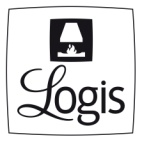                 Formule Menu             Entrée + plat  + dessert                         17.50                          (-10 ans)         Menu enfant            10.50 Escalope de poulet à la MilanaiseOuSteak haché de Bœuf  1 dessert au choix  1 boisson(Sirop)